T.C. 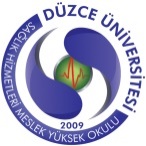 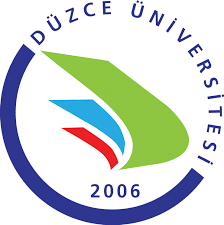 DÜZCE ÜNİVERSİTESİ SAĞLIK HİZMETLERİ MESLEK YÜKSOKULU MÜDÜRLÜĞÜNEÖSYM’nin 2018 yılında yapmış olduğu yerleştirmeler sonucunda Meslek Yüksekokulunuz İlk ve Acil Yardım Programını kazandım. Kesin kayıtta getirmem gereken sağlık raporumu ………………………………………………………………………………………………’dan dolayı getiremedim.Sağlık raporumu 01/10/2018 tarihine kadar Meslek Yüksekokulunuz öğrenci işleri sorumlusuna teslim edeceğim.  Sağlık raporumu belirtilen tarihe kadar getirmemem ya da sağlık raporumun, ÖSYM' nin 233. maddesinde belirtilen şartları taşımaması durumunda, ÖSYM'nin koymuş olduğu koşuldan dolayı kaydımın silinmesini kabul ediyorum.Gereğini bilgilerinize arz ederim.İletişim:Adres:              								….. / …. /2018   Adı SoyadıTel:									         İmzaÖnemli Uyarı: Alınacak sağlık raporunda adayların boy ve kilonun belirtilmesi zorunludur. Kayıt için gerekli boy ve kilo 2018 ÖSYM tercih kılavuzunun 233.Özel Koşul Maddesinde belirtilmiştir.2018 ÖSYM tercih kılavuzu 233.Özel Koşul Maddesi:Bu programa alınacak öğrencilerin, devlet hastanelerinden veya üniversite hastanelerinden, sürücü belgesi almaya engel olmayan bir beden yapısı ve ruh sağlığına sahip olduklarını belgeleyen rapor almaları (Öğrencinin boy ve kilosunun sağlık kurulu raporunda belirtilmesi gerekmektedir.), program gereği 2. sınıfta araç kullanmalarının zorunlu olması nedeniyle 30 Eylül 2018 tarihi itibarıyla 17 yaşını tamamlamış olmaları; erkek öğrencilerde 1.65 m’den, kız öğrencilerde 1.60 m’den kısa olmamak, boy uzunluğunun santimetre olarak ifade edilen değerinin son iki rakamından en çok 5 fazla veya 15 noksan kilo ağırlığında olmak; kurtarma ve taşıma işlerinde iki kişilik bir ekipte çalışırken sedyedeki bir hastayı ekip arkadaşı ile birlikte taşıyabilecek beden ve fizik yeterliliğine sahip olmaları gerekmektedir.